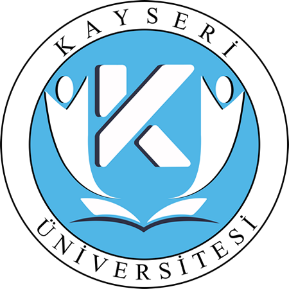 2019-2020 ACADEMIC YEAR ERASMUS+ STUDENT MOBILITY FOR TRAINING APPLICATION RESULTS2019-2020 Akademik Yılı Erasmus+ Öğrenci Staj Hareketliliği Başvuru SonuçlarıNoAdıSoyadıÖğrenci NoBirimiBölümüNihai PuanıSonuç1Yasemin DURMUŞ304210075Meslek YüksekokuluMakine ve Metal Teknolojileri79,4ASİL